Publicado en Madrid el 01/09/2021 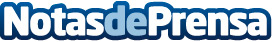 'La sombra de Bonnie Blue' presenta un nuevo enfoque sobre el caso de Emmett TillJavier Santos Blanco nos recuerda uno de los hechos históricos más oscuros de la historia de los Estados UnidosDatos de contacto:Editorial TregolamServicios editoriales918 675 960Nota de prensa publicada en: https://www.notasdeprensa.es/la-sombra-de-bonnie-blue-presenta-un-nuevo Categorias: Historia Literatura Entretenimiento http://www.notasdeprensa.es